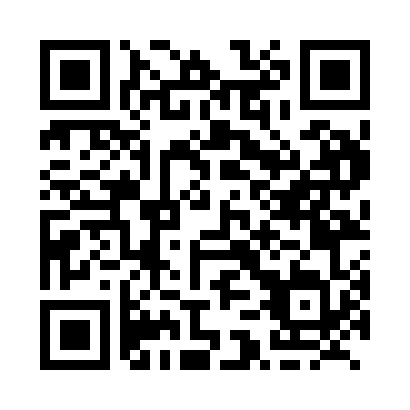 Prayer times for Canyon Creek, Alberta, CanadaMon 1 Jul 2024 - Wed 31 Jul 2024High Latitude Method: Angle Based RulePrayer Calculation Method: Islamic Society of North AmericaAsar Calculation Method: HanafiPrayer times provided by https://www.salahtimes.comDateDayFajrSunriseDhuhrAsrMaghribIsha1Mon3:245:041:447:3010:2412:042Tue3:255:051:457:3010:2412:043Wed3:255:061:457:3010:2312:044Thu3:265:071:457:2910:2312:045Fri3:265:081:457:2910:2212:036Sat3:275:091:457:2910:2112:037Sun3:285:101:457:2810:2012:038Mon3:285:111:467:2810:1912:029Tue3:295:121:467:2810:1912:0210Wed3:305:141:467:2710:1812:0211Thu3:305:151:467:2710:1612:0112Fri3:315:161:467:2610:1512:0113Sat3:325:181:467:2610:1412:0014Sun3:335:191:467:2510:1311:5915Mon3:335:211:467:2410:1211:5916Tue3:345:221:477:2410:1011:5817Wed3:355:241:477:2310:0911:5818Thu3:365:251:477:2210:0811:5719Fri3:375:271:477:2210:0611:5620Sat3:375:281:477:2110:0511:5621Sun3:385:301:477:2010:0311:5522Mon3:395:311:477:1910:0211:5423Tue3:405:331:477:1810:0011:5324Wed3:415:351:477:179:5811:5225Thu3:425:371:477:169:5611:5126Fri3:425:381:477:159:5511:5127Sat3:435:401:477:149:5311:5028Sun3:445:421:477:139:5111:4929Mon3:455:441:477:129:4911:4830Tue3:465:451:477:119:4711:4731Wed3:475:471:477:109:4511:46